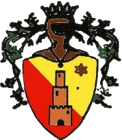               COMUNE DI GALATI MAMERTINO             Città Metropolitana di Messina              Via Roma, 90 – 980700941434956      www.comune.galatimamertino.me.it -  info@pec.comune.galatimamertino.me.itPremio Nazionale di poesia “Nino Ferraù” 2024Xii EdizioneMODULO DI ISCRIZIONE AL COMUNE DI GALATI MAMERTINOOGGETTO: Iscrizione Premio Nazionale di Poesia “Nino Ferraù” 2024Il sottoscritto: NOME_________________________COGNOME_______________________NATO/A a ______________________________(____) IL______________________ E RESIDENTE A ______________________________(_____)IN VIA/PIAZZA/VICOLO________________________N._______CAP__________________MAIL______________________________________ TEL./CELL-___________________________________________PARTECIPO ALLA SEZIONE: (SEGNARE CON X LA CASELLA INTERESSATA)A 		CON LA POESIA DAL TITOLO: _____________________________________;B		CON LA POESIA DAL TITOLO: _____________________________________;presa visione del Bando del Premio Nazionale di Poesia Nino Ferraù 2024 e consapevole che la partecipazione allo stesso implica la piena accettazione e il totale rispetto di tutte le indicazioni in esso contenute, nonché del giudizio insindacabile della Giuria, chiede partecipare al Premio.Allega alla presente:testo della poesia formato word, pdf, jpg;copia dell’effettuato pagamento (c.c.p. o bonifico);Il sottoscritto presta il proprio consenso al trattamento dei dati personali, ai sensi dell'art. 13 del D.Lgs. 196/2003.Luogo e data	_____________ Firma________________________________________________C.F. e P.I. 00425030830 - tel 0941434956 www.comune.galatimamertino.me.itinfo@comune.galatimamertino.me.itinfo@pec.comune.galatimamertino.me.it